
СОВЕТ  ДЕПУТАТОВ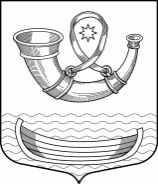 МУНИЦИПАЛЬНОГО  ОБРАЗОВАНИЯ ПАШСКОЕ  СЕЛЬСКОЕ  ПОСЕЛЕНИЕВОЛХОВСКОГО  МУНИЦИПАЛЬНОГО  РАЙОНАЛЕНИНГРАДСКОЙ  ОБЛАСТИтретьего созываРЕШЕНИЕот 21 января 2019 года                                                                       №1/262/88Об оплате услуг по обращению с твердыми коммунальными отходами на территории МО Пашское сельское поселение на 2019 год В соответствии с федеральным законом от 06 октября 2003 года №131-ФЗ «Об общих принципах организации местного самоуправления в Российской Федерации», во исполнение распоряжения Управления Ленинградской области по организации и контролю деятельности по обращению с отходами о переносе сроков предоставления коммунальной услуги по обращению с твердыми коммунальными отходами региональным оператором, для заключения договоров на оказанию услуги по обращению с отходами с перевозчиком и в связи с невозможностью применения  тарифа, установленного  для  регионального оператора по обращению с ТКО с 1 января 2019 года, в целях организации бесперебойного вывоза ТКО с территории муниципального образования Пашское сельское поселение, исполнения санитарно-эпидемиологических норм на территории сельского поселения совет депутатов муниципального образования Пашское  сельское поселениер е ш и л :1. Утвердить стоимость по оплате услуг по обращению с твердыми коммунальными отходами для собственников и нанимателей многоквартирных домов на 2019 год с 01 января 2019 года (приложение 1); 2. Решение подлежит опубликованию в средствах массовой информации и вступает в силу по истечению календарного месяца с даты его опубликования.3. Контроль за исполнением данного решения возложить на постоянную депутатскую комиссию по вопросам жилищно-коммунального хозяйства, строительству и благоустройству.Глава муниципального образованияПашское сельское поселение                                                           Н.В. МаксимоваСТАВКИ ОПЛАТЫ УСЛУГпо обращению с твердыми коммунальными отходамидля населения МО Пашское сельское поселение на 2019 годПриложение 1 к решению совета депутатов Пашского сельского поселения от 21 января 2019 года №1/262/88Вид услугЕдиницы измеренияСтавки оплаты услуг в месяцОбращение с твердыми коммунальными отходамируб./м2 в мес.4,95